【今日信息】努力進天國劉介磐弟兄經文：馬太福音11：11-1311我實在告訴你們，凡婦人所生的，沒有一個興起來大過施洗約翰的；然而天國裏最小的比他還大。12從施洗約翰的時候到如今，天國是努力進入的，努力的人就得著了。13因為眾先知和律法說預言，到約翰為止。《信息綱要》一、什麼是天國二、如何進天國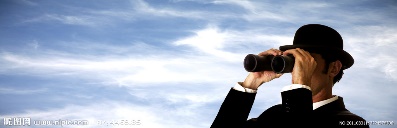 三、保羅對天國的體會四、彼得對天國的體會五、結論【展望2016】  呂允仁弟兄2015年對教會許多家庭來說是十分不一樣的一年，因為家中有長者離世安息主懷，而他們都是接近90歲或享年90以上的父母親。不管華人對生死的觀念，或基督徒面對在世生命的結束而言，都認為高齡離世，雖是悲戚、難過的事，卻因著長輩息了地上的勞苦，而感欣慰。在他們的追思聚會中，我們看見長輩們在信仰中堅持的見證；他們正是那群主日上午聚會，首先坐在會堂內，安靜等待著聚會開始的一群人。2015年教會每週的禱告信中，都提出「為教會外展的事工禱告，願我們不是單單守住長輩們在南海路所建立的聚會，更有植堂的心願，走入需要的社區，建立福音中心，服事神所託付的社群。」隨著2015年底將近，我們當如何效法屬靈長輩們，愛主、事主、傳福音見證基督的榜樣，面對新的一年？《台北基督徒聚會處》自1949年在金山街開始擺桌子記念主以來，聖靈感動並差派教會同工往台灣各地植堂，在近20年間，開拓了十多個聚會點；然而隨後就停滯至今。希伯來書作者勉勵：「我們既有這許多的見證人，如同雲彩圍著我們，就當放下各樣的重擔，脫去容易纏累我們的罪，存心忍耐，奔那擺在我們前頭的路程，仰望為我們信心創始成終的耶穌。」﹙來12:1-2﹚。感謝主，自2005年起我們開始了一些對外的宣教工作，有本地的福音預工、也有同文化與異文化的海外事工；然而在開拓新的聚會點上，還有許多成長的空間。2016年我們將會安排一系列的與周圍社區互動的「福音活動」，有健康保健的講座、有親子關係的活動、有傷痛關懷的課程。這些福音預工一方面強化我們與附近有形、無形社區的連結，另方面是訓練自己，在日常生活中活出信仰的見證。在這些社區事工的推動中，我們需要願意委身在單一事工的同工們；不管你是否了解相關的專業知識，以一顆服事基督的心參與，就是神所喜悅的。就教會傳福音的使命而言，我們應該專注在某一特定的社區，建立福音中心，以致成立新的聚會處所。在「門徒訓練」方面，若主許可，我們將提出一種與慕道友建立關係的「陪伴事工」課程，希望弟兄姊妹能學習並採用以致帶領親友認識基督。在「慕道班」我們將嘗試許多教會正在使用的「啟發課程」，除講授之外，讓學員分享對信仰的認識。在「成人主日學」方面，我們將查考以色列王國的歷史書，從聖經歷史事件中，學習與警惕我們在敬拜與事奉神的態度與方法。在「近文化宣教」方面，仍將與韓國聚會處配搭華人福音事工，以及支持泰緬蒙恩之家孩童的營會事工；「異文化宣教」則配搭柬埔寨迦南頌恩學校、尼泊爾卡畔基督徒聚會處的福音事工，以及印度安達曼與尼可巴群島的兒童聖經班事工。2016年我們為教會訂定了年度主題--「福音帶來改變」。我們都是被基督救贖的福音所改變的一群人。使徒保羅說隨著年歲的增長「我們並不沮喪，我們外面的人雖然漸漸朽壞，但裡面的人卻日日更新…」﹙林後4:16﹚；又說「不要效法這個世界，只要心意更新而變化，叫你們察驗何為神的善良、純全、可喜悅的旨意。」﹙羅12:2﹚。因此，每一位愛主的弟兄姊妹，我們向主祈求，2016年在我的生命中，要因著「福音」(耶穌基督)帶來生命的「改變」。也許是花更多的時間親近主(讀經禱告)，或是主日聚會提前到會堂(敬拜事奉)，還是勇於向親友傳福音、帶領參加慕道班…；都是我們察驗神旨意、經歷神權能的機會。願2016成為我的生命，被聖靈改變更新的一年！本週各項聚會今日	09:30	兒童主日學		09:45	主日講道		10:30	中學生團契		11:00	慕道班		11:00《擘餅記念主聚會》		13:00	財團法人董事會週二	07:30	晨更禱告會	19:30	英文查經班週三	19:30	交通禱告會	呂允仁弟兄週四	15:00	姊妹聚會 	楊玉玲姊妹週五	15:00	姊妹禱告會		19:30	小社青	家庭聚會		19:30	愛的團契	禱告會週六	18:00	社青團契	年終感恩聚會		18:00	大專團契台北市基督徒聚會處         第2408期  2015.12.20教會網站：http://www.taipeiassembly.org		主日上午	主日下午 	下週主日上午	下週主日下午	聚會時間：9時45分	1時00分	9時45分		司     會：	陳宗賢弟兄		劉耀仁弟兄	領     詩：	陳宗賢弟兄		劉耀仁弟兄	劉介磐弟兄	司     琴：	王清清姊妹		徐漢慧姊妹	溫晨昕姊妹	講     員：	劉介磐弟兄 財團法人董事會	羅煜寰弟兄		全教會禱告會	本週題目：努力進天國		下週主題：	你們的信心如何	本週經文：馬太福音11：11-13		下週經文：	帖撒羅尼迦前書3:1-10 	上午招待：施兆利姊妹 黃凱意姊妹	下週招待：	王雅麗姊妹 林寶猜姊妹						吳純紹姊妹臺北市中正區100南海路39號。電話（02）23710952傳真（02）23113751當你與真智慧〈主耶穌〉保持交通，你就不會做錯事；當你與真能力〈父神〉常常團契，你就不會欠缺力量。  12/27【青少年聖誕佈道聚會】      ~~~兩千年前的伯利恆，兩個王的抗爭悄然揭開序幕。一個王以鐵與血建立他的霸權，另一個則以堆滿稻草稈的馬槽為他的王座。哪一位是你效忠的對象？哪一位需要你的協助？哪一位能取得最後的勝利、建立偉大的國度？歡迎邀請家中青少年一起來爭霸—聖誕之王時間︰12/27上午10:00~12:00地點︰教會副堂方式︰大地遊戲/角色扮演；中午有熱騰      騰的披薩！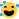 ※聖誕爭霸邀請卡在長椅上，歡迎使用。【財團法人董事會】今天下午1:00舉行教會財團法人董事會，審核2016年預算案以及董事任職相關議題，敬請董事同工準時參加。【姊妹會˙福音餐會】時間︰2015年12月31日(四)中午12:00 聚餐14:00 福音電影—重補生命的破網                槍聲響起※歡迎邀請親友參加，並請代禱。12/22【英文查經班】聖誕聚會時間︰12/22晚上7︰00地點︰教會副堂方式︰觀賞電影—近距交戰、聖誕詩歌、點心分享12/27【全教會禱告會】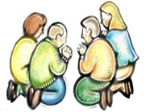 為因應不方便參加週間「教會禱告會」者，特安排12/27(日)下午2:10舉行【全教會禱告會】敬請弟兄姊妹共同參加。【徵召同工】-短宣隊※春節期間，本教會將組短宣隊前往韓國安山東部聚會處，參與華人福音佈道會，協助領詩、陪談、帶領遊戲等服事，有負擔參與者請向呂允仁弟兄報名。日期︰2016年2/6~2/9，共四天費用︰自費約8000元※《泰緬蒙恩之家》將於明年四月間舉辦兒童+青少年營會，教會亦將組成短宣隊負責教學或擔任學生輔導。有負擔參與者請向徐漢慧姊妹報名。時間：2016年4/2~4/8，共七天1.願意學習服事不同文化、弱勢之兒童、青少年；並操練神所給之恩賜、才能，與同工彼此配搭者。2.願意體驗短宣生活，接受行前訓練（3~4次）並學習團隊事奉者。費用：自費約10000元以內